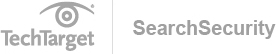 Threat profile templateTitle: Author: Version: Original Last updated: ScopeName of asset: ScopeName of asset: Asset characteristicsAsset components:Physical/geographic location: Types of data the asset uses, stores and/or transmits:Users of the asset: Value of the asset to <company name>:Policies and regulations that apply to the asset:Current controls in place to protect asset:Additional characteristics:Asset characteristicsAsset components:Physical/geographic location: Types of data the asset uses, stores and/or transmits:Users of the asset: Value of the asset to <company name>:Policies and regulations that apply to the asset:Current controls in place to protect asset:Additional characteristics:Threat actorsThreat actor names/types:Threat actorsThreat actor names/types:Threat scenariosThreat ID:Threat type:Scenario:Threat scenariosThreat ID:Threat type:Scenario:ReviewName of reviewer: Feedback:ReviewName of reviewer: Feedback: